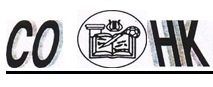 Самостоен синдикат за образование наукаи култура на Република Македонија____________________________________П Р И С Т А П Н И Ц Аза доброволно зачленување во СОНКСо потпишување на оваа Пристапница, доброволно се зачленувам во СОНК и ги прифаќам правата и обврските од Статутот на СОНК.Напомена: Правата и обврските од зачленувањео во СОНК течат со добивање на членска книшка  на СОНК.________________________                                                                                                  (потпис на подносител)--------------------------------------------------------------------------------------------------------------------------Самостоен синдикат за образование наукаи култура на Република Македонија____________________________________П Р И С Т А П Н И Ц Аза доброволно зачленување во СОНКСо потпишување на оваа Пристапница, доброволно се зачленувам во СОНК и ги прифаќам правата и обврските од Статутот на СОНК.Напомена: Правата и обврските од зачленувањео во СОНК течат со добивање на членска книшка  на СОНК.________________________                                                                                                  (потпис на подносител)(име и презиме)(име и презиме)(име и презиме)(установа во која работи)(место)(работно место)(образование-квалификации)(година на раѓање)(име и презиме)(име и презиме)(име и презиме)(установа во која работи)(место)(работно место)(образование-квалификации)(година на раѓање)